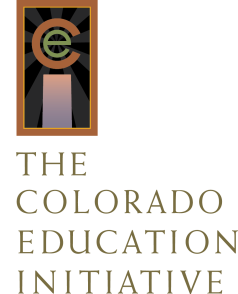 Student Perception Survey: Proctor GuideGRADES 6-12 PAPER/PENCIL SURVEY
Thank you for agreeing to proctor the Student Perception Survey (SPS)! This guide is for individuals who will be proctoring the paper/pencil version of the student survey.Please read this entire proctor protocol before administering surveys to your students. Also review Appendix A, which includes specific questions that may arise while proctoring the survey. For more information about the student survey, visit www.coloradoedinitiative.org/resources/studentsurvey/.Note: Because students were assigned randomly to two of their teachers, it is possible that you are proctoring a class where some students are completing a survey about you. Please make sure you pay special attention to the information about protecting student anonymity in this process. The key responsibilities for proctoring the survey are outlined below:  Before survey administration: Verify survey administration plan.Check survey materials.Day the survey is administered: Prepare for survey administration.Distribute survey materials to students.Read survey instructions aloud.Ensure that students complete the surveys.Return survey materials to district.VERIFY SURVEY ADMINISTRATION PLANAs a proctor, you are critical to the success of the SPS administration. When you receive materials from your building coordinator, please take some time to ensure that everything is in order. We recommend that you verify that adequate time (approximately 30 to 45 minutes) has been set aside for the survey administration.CHECK SURVEY MATERIALSIn addition to this protocol, each packet contains: A proctor guide.A master list of the students you will supervise. This list can also be used to indicate any students who do not participate or are absent and need to take the survey at a later time.A corresponding list of the teachers assigned to the students in your group. This does not mean that you should know which teachers are assigned to particular students. You should only know if students are reviewing multiple teachers during the same sitting or just one teacher.Student materials.PREPARE FOR SURVEY ADMINISTRATIONPlease plan for the following as you prepare to administer the survey:Students should be able to complete two surveys in approximately 45 minutes. Before the survey is administered, plan for students to have “silent work” ready at their desks if they finish the survey(s) earlier than other students. Class should not resume until all students have completed their surveys.  Students should read the questions to themselves and quietly complete the survey(s) individually unless they require specific accommodations. Students requiring accommodations should be identified by your district coordinator, principal, and/or special education coordinator or staff, and may take the survey in a different location. Note: Because this is not an academic assessment, please feel free to help students with specific words or questions, if needed.Students will have the option to complete the survey(s) in English or in Spanish. This guide includes instructions in English (Appendix B) and in Spanish (Appendix C).Note: Students taking the survey in Spanish will also need to have instructions and survey items read in Spanish. Please contact your building coordinator or principal to make arrangements for individual students who may need this accommodation.  [Districts, please outline any information here about the format of the survey materials, pre-questions, etc.]DISTRIBUTE SURVEY MATERIALS TO STUDENTS[Districts, please describe how the survey materials will be organized for proctors and how they should be passed out to students.]Once you begin distributing survey materials, students should remain silent until all surveys have been completed unless they have a question.[Districts, please insert contact information for building coordinators here in case proctors have questions or students don’t receive surveys.] READ SURVEY INSTRUCTIONS ALOUDRead the survey instructions script (Appendix B) aloud to the whole class. Students can follow along silently on their survey sheet.Note: You can find the Spanish script in Appendix C. If you don’t feel comfortable reading the instructions in Spanish but feel that it might be necessary for all or part of your class, work with your building coordinator to make other arrangements. Ask students to wait until you have read the survey instructions aloud before beginning the survey. ENSURE THAT STUDENTS COMPLETE THE SURVEYSOnce you have read the instructions, students may begin the surveys. It may be helpful for you to read some or all of the questions from the survey aloud. A read-aloud version of the survey is available in Appendix E. Additional Notes about Survey AdministrationIf students finish before the rest of the class, they can work silently at their desks. If a student has a question, you may answer it to the best of your ability, as long as it relates to a student’s understanding of individual words or survey items. Do not answer questions related to the teacher being assessed.To ensure that students answer questions honestly, it is important for them to know that teachers will not see their responses. See the sidebar for ways to ensure student confidentiality.RETURN SURVEY MATERIALS TO DISTRICT[Insert instructions about returning survey materials to the building coordinator.]APPENDIX A: PROCTOR FAQThis FAQ is intended to help you answer specific questions that may arise while proctoring the survey. If you would like more information about the purpose, content, or development of the Student Perception Survey, visit www.coloradoedinitiative.org/resources/studentsurvey/.If students don’t understand the meaning of a word on the survey, can I try to define it for them?Yes. The survey is not designed to assess students’ vocabulary or academic achievement in any way, so feel free to help with words that students don’t know. If students don’t understand the meaning of a question, can I try to elaborate for them?Yes. You can help students understand a question’s meaning but be careful not to coach them on the answer. What should I instruct students to do if they were asked to assess a teacher they don’t have or don’t feel that they can adequately assess (such as teacher aides and student teachers)?Students do not have to complete a survey on these teachers. They can sit out or you can work with your survey coordinator to get them reassigned to a different teacher.What should I instruct students to do if they were asked to assess a teacher they no longer have?Students do not have to complete a survey for these teachers. They can sit out or you can work with your building coordinator to get them reassigned to a different teacher.What should I instruct students to do if they have only had their teacher for a short period of time?If they are assigned to a teacher that they have had for less than six weeks, they do not have to complete a survey for that teacher. They can sit out or you can work with your building coordinator to get them reassigned to a different teacher.How should students assess teachers they have for multiple courses?The survey materials will indicate the class that students have with that assigned teacher. Please ask them to focus on this class as much as possible. How long will the survey take?In grades 3-5, students should be able to complete one survey in 30 minutes. If students are also surveying specialists, they will need two 30-minute periods or a longer period with a break in between the surveys. In grades 6-12, students should be able to complete two surveys in 45 minutes. What if one of my students did not receive a survey?Please contact your survey coordinator.What should I instruct students to do if they do not speak or read English or Spanish very well?If students are taking the survey in Spanish, it is strongly recommended that the survey instructions and questions are read in Spanish. [Please update this section to reflect how languages other than Spanish will be handled.] Is the survey anonymous? [Please update this section to reflect how student-teacher links will be used in your district.] How is students’ confidentiality protected? Students’ responses to the survey will be confidential, and you will not see individual students’ survey results. Teacher survey data reports will only include aggregate survey results, where individual responses will be totaled and reported at the class level. Teachers with fewer than 10 student responses will not receive individual reports to protect student confidentiality. APPENDIX B: ENGLISH SURVEY INSTRUCTIONS FOR READ-ALOUDTo be read to the class before they begin taking the surveyYou will be completing a survey that will provide important information about your teacher. A survey is different from a test. On a survey, you are asked for your opinion or point of view; there are no right or wrong answers, and you will not be graded. The reason you are taking this survey is to share how you feel about your teacher and what happens in your class. Participation in this survey is voluntary. Please read each question carefully and answer it based on what you really think or feel.While answering the questions on the survey, it is important to only think about the teacher and class you have been asked to assess and not other teachers. Your responses to the survey will be private. Your teacher and your principal will not know how you answered the questions. If you come to any question in the survey that you do not want to answer, you can leave it blank and move to the next question. If you come to a question you don’t understand or a word you don’t know, please raise your hand and wait for help.For each question, choose just one answer that best fits what you think or feel, then fill in the circle for that answer. Don’t pick an answer just because you think that’s what someone wants you to say. [Districts, update this section to reflect administration procedures in your district, for example, if students do not have codes, if students are only completing one survey, etc.] If you have more than one survey code, you will be completing surveys for more than one teacher. If you did not receive more than one survey code, you will only be completing one survey. Once you have completed the survey for one teacher, you can start the next survey. Thank you for your honest feedback! You may begin.APPENDIX C: SPANISH SURVEY INSTRUCTIONS FOR READ-ALOUDTo be read to the class before they begin taking the surveyEstarás llenando una encuesta que proveerá información importante sobre tu maestro/a. Una encuesta es diferente a un examen. En una encuesta, se te pregunta sobre tu opinión o punto de vista; no existen respuestas correctas ni incorrectas y no será calificada. El propósito de esta encuesta es compartir tus sentimientos sobre tu maestro/a y sobre lo que sucede en tu clase. La participación en esta encuesta es voluntaria. Favor de leer cada pregunta cuidadosamente y contesta basado en lo que realmente piensas o sientes. Cuando contestes las preguntas en la encuesta, es importante que solamente te enfoques en el/la maestro/a y clase de la cual te estamos preguntando, y no en otros maestros/as. Tus respuestas en la encuesta se mantendrán privadas. Tu maestro/a y director/a no sabrán como contestaste las preguntas. Si encuentras alguna pregunta que no quieres contestar, puedes dejar esa respuesta en blanco y seguir a la siguiente pregunta. Si hay una pregunta que no entiendes o una palabra que no sabes, favor de levantar la mano y esperar por ayuda. Para cada pregunta, elije solamente una respuesta que corresponde con lo que sientes o piensas, y llena el círculo adecuado para esa respuesta. No elijas ninguna respuesta solamente porque piensas que es lo que alguien quiere que digas. [Districts, update this section to reflect administration procedures in your district, for example, if students do not have codes, if students are only completing one survey, etc.] Si tienes más de un código de encuestas, estarás llenado una encuesta sobre más de un/a maestro/a. Si no recibiste más de un código de encuesta, solo llenarás una encuesta. Cuando termines la encuesta para el primer/a maestro/a, podrás comenzar la próxima encuesta para el/la siguiente maestro/a. ¡Gracias por tus honestas respuestas! Puedes empezarAPPENDIX D: TESTING ACCOMMODATIONS The Student Perception Survey (SPS) is not an academic assessment, so any student can receive testing accommodations as he or she takes the survey. For example, you might want to read the survey out loud to a student or groups of students if it will facilitate their understanding of the survey items. Additionally, all students who receive accommodations on standardized tests such as Transitional Colorado Assessment Program (TCAP) and district benchmark assessments should receive those same accommodations during SPS. This includes but is not limited to students with disabilities who have testing accommodations listed in their Individualized Education Plans (IEPs). Before the survey is administered, the district and/or building coordinator should work with instructional staff at each school to identify any students who need support and make arrangements to receive the accommodations. If a student requires one-on-one assistance, make sure a teacher assigned to help this student is not the teacher being assessed on the survey.  Decisions to exclude students from the survey should be made on a case-by-case basis when the nature and severity of a student’s disability are such that the student likely would not be able to meaningfully complete the survey. Alternate arrangements should be made for these students before administration day.
Below is a list of standard accommodations. Please feel free to use other supports as needed and document these supports in the summary form. Please note that all surveys are printed in both English and Spanish.Standard Presentation AccommodationsReading directions aloud Signing directions Presenting the entire survey orallyTranslating the oral presentation of the entire surveySigning the presentation of the entire surveyBreaks or extended timing for studentsStandard Response AccommodationsUsing a scribe to write oral responses or fill in bubbles on the survey form Reading questions and responses aloudSigning questions and responses Using signing as an alternative response (must also then enter responses on the survey form)Using assistive technology to communicate responses to survey items APPENDIX E: ENGLISH AND SPANISH PROCTOR VERSION OF SURVEY QUESTIONS FOR READ-ALOUDMy teacher makes learning enjoyable.NeverSome of the timeMost of the timeAlwaysWhat I learn in this class is useful to me in my real life.NeverSome of the timeMost of the timeAlwaysMy teacher teaches things that are important to me.NeverSome of the timeMost of the timeAlwaysMy teacher knows the things that make me excited about learning.NeverSome of the timeMost of the timeAlwaysIn this class, we learn a lot every day.NeverSome of the timeMost of the timeAlwaysIn this class, it is more important to understand the lesson than to memorize the answers.NeverSome of the timeMost of the timeAlwaysWhen the work is too hard, my teacher helps me keep trying.NeverSome of the timeMost of the timeAlwaysMy teacher accepts nothing less than my best effort.NeverSome of the timeMost of the timeAlwaysMy teacher knows when we understand the lesson and when we do not.NeverSome of the timeMost of the timeAlwaysIf I don’t understand something, my teacher explains it a different way.NeverSome of the timeMost of the timeAlwaysMy teacher explains difficult things clearly.NeverSome of the timeMost of the timeAlwaysMy classroom is organized, and I know where to find what I need.NeverSome of the timeMost of the timeAlwaysStudents feel comfortable sharing their ideas in this class.NeverSome of the timeMost of the timeAlwaysMy teacher respects my opinions and suggestions.NeverSome of the timeMost of the timeAlwaysIn this class, we have a say in what we learn and do.NeverSome of the timeMost of the timeAlwaysMy teacher talks to me about my work to help me understand my mistakes.NeverSome of the timeMost of the timeAlwaysMy teacher writes notes on my work that help me improve.NeverSome of the timeMost of the timeAlwaysWhen we study a topic, my teacher makes connections to other subjects or classes.NeverSome of the timeMost of the timeAlwaysMy teacher cares about me.NeverSome of the timeMost of the timeAlwaysMy teacher pays attention to what all students are thinking and feeling.NeverSome of the timeMost of the timeAlwaysMy teacher would notice if something was bothering me.NeverSome of the timeMost of the timeAlwaysOur class stays busy and does not waste time.NeverSome of the timeMost of the timeAlwaysStudents in this class treat the teacher with respect.NeverSome of the timeMost of the timeAlwaysThe students behave the way my teacher wants them to.NeverSome of the timeMost of the timeAlwaysOur classroom materials (books, articles, videos, art, music, posters, etc.) reflect my cultural background.NeverSome of the timeMost of the timeAlwaysMy teacher respects my cultural background.NeverSome of the timeMost of the timeAlwaysMy teacher respects me as an individual.NeverSome of the timeMost of the timeAlwaysStudents in this class respect each other’s differences.NeverSome of the timeMost of the timeAlwaysIn this class, I feel like I fit in.NeverSome of the timeMost of the timeAlwaysI feel like an important part of this classroom community. NeverSome of the timeMost of the timeAlwaysMy teacher knows what my life is like outside of school.NeverSome of the timeMost of the timeAlwaysMy teacher knows what is important to me.NeverSome of the timeMost of the timeAlwaysI ask for help when I need it.NeverSome of the timeMost of the timeAlwaysI feel like I do a good job in this class.NeverSome of the timeMost of the timeAlways1.  Mi maestro/a me hace disfrutar el aprendizaje.NuncaA vecesCasi siempreSiempre2.  Lo que aprendo en esta clase es útil en mi vida diaria. NuncaA vecesCasi siempreSiempre3. Mi maestro/a enseña cosas que son importantes para mí.NuncaA vecesCasi siempreSiempre4. Mi maestro/a sabe las cosas que me emocionan del aprendizaje.NuncaA vecesCasi siempreSiempre5.  En esta clase, aprendemos mucho todos los días.NuncaA vecesCasi siempreSiempre6. En esta clase, es más importante entender la lección que memorizar las respuestas.NuncaA vecesCasi siempreSiempre7.  Cuando el trabajo es muy difícil, mi maestro/a me ayuda a seguir intentando.NuncaA vecesCasi siempreSiempre8.  Mi maestro/a solamente acepta mi mejor esfuerzo. NuncaA vecesCasi siempreSiempre9. Mi maestro/a sabe cuando entendemos la lección y cuando no.NuncaA vecesCasi siempreSiempre10. Si no entiendo algo, mi maestro/a lo explica de otra manera.NuncaA vecesCasi siempreSiempre11. Mi maestro/a explica claramente cosas que son difíciles de entender.NuncaA vecesCasi siempreSiempre12. Mi salón de clase está organizado y sé donde encontrar lo que necesito.NuncaA vecesCasi siempreSiempre13. Los estudiantes se sienten comodos compartiendo sus ideas en esta clase.  NuncaA vecesCasi siempreSiempre14. Mi maestro/a respeta mis opiniones y sugerencias.  NuncaA vecesCasi siempreSiempre15. En esta clase, tenemos voz y voto en lo que aprendemos y hacemos. NuncaA vecesCasi siempreSiempre16. Mi maestro/a habla conmigo sobre mi trabajo para ayudarme a entender mis errores.NuncaA vecesCasi siempreSiempre17. Mi maestro/a escribe comentarios en mi trabajo que me ayudan a mejorar.NuncaA vecesCasi siempreSiempre18. Cuando estudiamos un tema, mi maestro/a lo conecta con otros temas o clases.NuncaA vecesCasi siempreSiempre19. Mi maestro/a se preocupa por mí.NuncaA vecesCasi siempreSiempre20. Mi maestro/a presta atención a los pensamientos y sentimientos de todos los estudiantes.NuncaA vecesCasi siempreSiempre21. Mi maestro/a se daría cuenta si algo me estuviera molestando.  NuncaA vecesCasi siempreSiempre22. Nuestra clase se mantiene ocupada y no pierde tiempo.NuncaA vecesCasi siempreSiempre23. Los estudiantes en esta clase tratan al maestro/a con respeto.NuncaA vecesCasi siempreSiempre24. Los estudiantes se comportan de la manera que el maestro/a quiere.NuncaA vecesCasi siempreSiempre25. Nuestras cosas en el salón de clase (libros artículos, videos, arte, música, etc.) reflexionan mi historia cultural. NuncaA vecesCasi siempreSiempre26. Mi maestro/a respeta mi historia cultural. NuncaA vecesCasi siempreSiempre27. Mi maestro/a me respeta a mí como un individuo.NuncaA vecesCasi siempreSiempre28. Los estudiantes en esta clase respetan las diferencias de cada quien. NuncaA vecesCasi siempreSiempre29. Me siento parte de esta clase.  NuncaA vecesCasi siempreSiempre30. Me siento como una parte importante de la comunidad de esta clase.NuncaA vecesCasi siempreSiempre31. Mi maestro/a sabe como es mi vida fuera de la escuela.       NuncaA vecesCasi siempreSiempre32. Mi maestro/a sabe lo que es importante para mí.NuncaA vecesCasi siempreSiempre33. Yo pido ayuda cuando la necesito. NuncaA vecesCasi siempreSiempre34. Yo creo que hago un buen trabajo en esta clase.NuncaA vecesCasi siempreSiempre